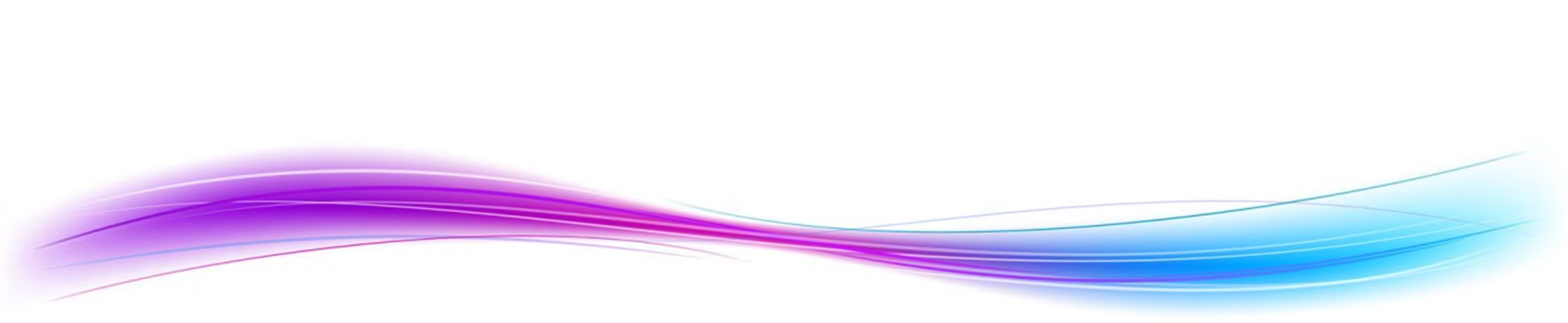 Deň otvorených dverí na Katedre hudbyPF UKF v Nitre10.00 – 12.00 DRG108 Ansámblový a sólový spev vedie: Mgr. Ivana Lacková10.00 – 12.00 DRG106 Práca so zvukom vedie: doc. Mgr. Pavol Brezina, PhD.10.30 – 12.00 DRG0001B Interpretačný seminár vedie: doc. Mgr. Alena Kručayová, PhD.11.30 – 13.00 DRG0S050 Jazzový a moderný tanec vedie: Mgr. art. Zuzana Hubinská, PhD.11.00 – 12.30 DRG111Workshop hereckej improvizácie 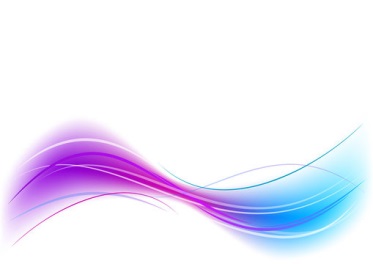 vedie: prof. PhDr. Pavol Smolík, ArtD.10.00 – 12.00 – učebňa DRG108 Ansámblový a sólový spev – náčuv hodiny ansámblového a sólového spevu muzikálových a filmových piesní. V prípade záujmu individuálna konzultácia uchádzačmi pripravených muzikálových a filmových piesní.10.00 – 12.00 – učebňa DRG106Práca so zvukom – prezentácia špecializácie zvuková tvorba študijného programu učiteľstvo hudobného umenia a workshop o možnostiach práce so zvukom (praktické ukážky nahrávania, úpravy, strihu a editácie zvuku).10.30 – 12.00 – učebňa DRG0001BInterpretačný seminár (workshop) – spoločný interpretačný seminár (workshop) pre všetky nástroje (klavír, husle, flauta, akordeón, organ, gitara) a sólový spev. Na workshope sa uchádzači zoznámia so zameraním praktických predmetov, zistia aké sú možnosti umeleckej realizácie, oboznámia sa s aktivitami Katedry hudby a tiež môžu konzultovať repertoár v prípade uskutočnenia prijímacích pohovorov. Súčasťou semináru (workshopu) sú vystúpenia študentov Katedry hudby.11.30 – 13.00 – učebňa DRG0S050Jazzový a moderný tanec – prezentácia špecializácie hudobnodramatická tvorba študijného programu učiteľstvo hudobného umenia, tvorivá dielňa pre záujemcov o tanec, kde sa môžu zoznámiť s tvorbou a nácvikom choreografie tanečných vystúpení.11.00 – 12.30 – učebňa DRG111Workshop hereckej improvizácie – prezentácia špecializácie hudobnodramatická tvorba študijného programu učiteľstvo hudobného umenia, tvorivá dielňa pre záujemcov o hudobnodramatické umenie, kde sa môžu zoznámiť so základmi hereckej improvizácie prostredníctvom série cvičení a hier.